Plecak worek z nadrukiem twoim kompanem podczas każdej podróży!Plecak worek z nadrukiem sprawdzi się nie tylko w szkole i na uczelni, ale również na wyprawę w nieznane! Dobierz odpowiedni wzór do własnego stylu!Zastanawiasz się nad oryginalnymi dodatkami w oczekiwaniu na letnie i pogodne dni? Uwielbiasz autorskie wzory, które przykuwają wzrok? W takim razie plecak worek z nadrukiem został stworzony właśnie dla Ciebie! Zmieścisz w nim swojego tęczowego jednorożca oraz zeszyty do matematyki. Sprawdź, który motyw będzie najbliższy twojemu sercu!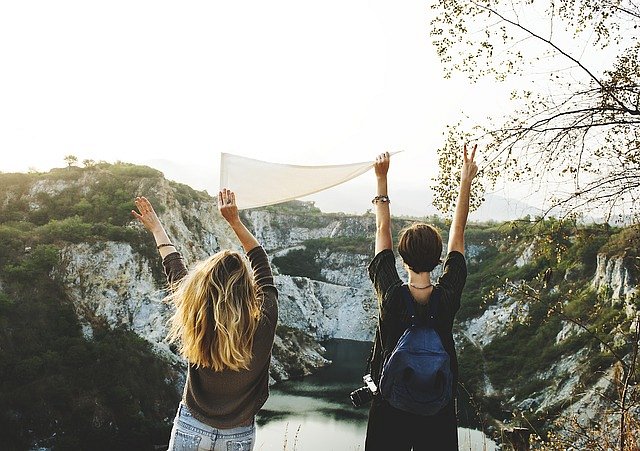 Pakowne i styloweWiosna to nie tylko czas wylegiwania się w plenerze, ale także mnóstwo nowych przygód i wypraw w nieznane. Jednym z niezbędnych elementów jest pakowny plecak worek z nadrukiem. Zmieścisz w nim kilogramy niesamowitych wspomnień, miliony zdjęć oraz co najważniejsze prowiant na drogę. W jego towarzystwie na pewno się nie zgubisz! Wybierz wzór, który najbardziej pasuje do twojej osobowości oraz stylu. Uwielbiasz arbuzy? Powiedz to innym i weź go ze sobą na plecach.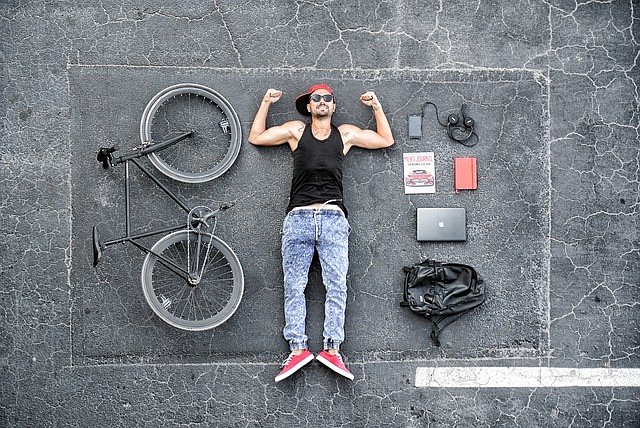 Plecak worek z nadrukiem - znajdź go szybko!Plecak worek z nadrukiem dostępny jest w sklepie internetowym Fesswybitnie. Gwarantujemy, że tego typu dodatek nie przejdzie niezauważony! Zaopatrz siebie oraz swoją bff w ten praktyczny dodatek do szkoły, na uczelnię, do pracy oraz na super ekstra przygodę!